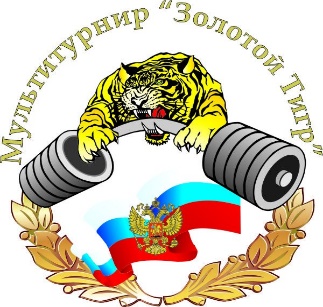 График движения бесплатных автобусовНа фестивале «ЗОЛОТОЙ ТИГР – ХVI»ВСЕ АВТОБУСЫ ИДУТ БЕЗ ОСТАНОВОК!НА СТАНЦИИ МЕТРО НЕ ЗАЕЗЖАЮТ!17-18 сентября 2022Маринс Парк Отель                                              « Екатеринбург Экспо»Указано время ОТПРАВЛЕНИЯ от вышенаписанных пунктов!6:307:308:009:0010:0011:00     12:0016:0017:0018:0019:007:158:159:0010:0011:0012:0016:0017:0018:0019:0022:00